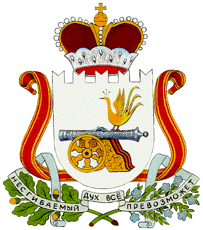 АДМИНИСТРАЦИЯ   ИГОРЕВСКОГО СЕЛЬСКОГО ПОСЕЛЕНИЯ ХОЛМ-ЖИРКОВСКОГО РАЙОНА СМОЛЕНСКОЙ ОБЛАСТИР А С П О Р Я Ж Е Н И Е       10.01.2020 г.    № 1        Об утверждении      штатного расписания       Администрации Игоревского      сельского поселения      Холм-Жирковского района       Смоленской области на 2020годУтвердить прилагаемое штатное расписание Администрации Игоревского сельского поселения Холм-Жирковского района Смоленской области на 2019 год.Признать утратившим силу распоряжение  Администрации Игоревского сельского поселения Холм-Жирковского района Смоленской области от 11.01.2019 г. № 1 « Об утверждении штатного расписания Администрации Игоревского сельского поселения Холм-Жирковского района Смоленской области».Настоящее  распоряжение применяется к правоотношениям, возникшим с 01.01.2020годаГлава муниципального образованияИгоревского  сельского поселения Холм – Жирковского района Смоленской    области 						   Т.А. Семенова							                                                                                             Форма № 10

СПРАВКА 
                                                     Семенова Татьяна АлексеевнаР А Б О Т А   В   П Р О Ш Л О М   (шрифт № 12)

специалист 1 категории Администрации  Игоревского Сельского поселенияХолм-Жирковского района Смоленской области             	______________________ Анисимова Н.М.                                                                                                                                                                                                                                Форма 12Сведенияо работниках Администрации Игоревского сельского поселения Холм-Жирковского района Смоленской области ,(наименование органа местного самоуправления муниципального образования)обучающихся в учебных заведениях высшего и среднего профессионального образования,на 2020 год
Исп. Анисимова Н.М.тел.2-62-21

Сведения о работниках  __________________________________________________________________________, обучающихся  в учебных заведениях высшего и среднего(наименование органа местного самоуправления (муниципального органа)) профессионального образования, на 2019 год представлены с согласия субъектов персональных данных.
Форма № 17
ИНФОРМАЦИЯ
о сроках проведения аттестации в 2019 году и планируемых сроках проведении аттестации в 2020 году



Исп. Анисимова Н.М
тел. 2-62-21Год рождения02.05.1966Место рождения Ст.Игоревская Холм-Жирковского   районаСмоленской  областиНациональность русскаяОбразование высшееОкончил (когда, что) 1997г. Московский военный институт Федеральной пограничной службы РФ Квалификация по образованиюБакалавр , юриспруденция Квалификация по образованиюБакалавр , юриспруденция Какими иностранными языками владеетне владеетКакими иностранными языками владеетне владеетЯвляется ли депутатом  являетсяИмеет ли государственные, ведомственные, областные награды (какие, когда) Имеет ли государственные, ведомственные, областные награды (какие, когда) Был ли за границей (когда, где)   (шрифт № 12)1983 - 1985 гг.Учеба в Смоленском экономическом техникуме08.1985 - 04.1989 гг.Игоревский завод древесно-стружечных плит экономист по планированию04.1989 - 02.1996 гг.Назначена юрисконсультом02.1996 – 12.1998 гг.Назначена заместителем генерального директора по правовым и общим вопросам02.2010 – 10.2010 гг.Администрация Игоревского сельского поселения Холм-Жирковского района Смоленской области . старший менеджер10.2010. - по н.вр.Глава муниципального образования Игоревского сельского поселения Холм-Жирковского района  Смоленской области № п/пФИОМестоработыДолжностьНазвание учебного заведения (место нахождения учебного заведения)Специальность, направление подготовкиСпециалитет, бакалавриат, магистратура, профессиональная переподготовкаГод поступленияв учебное заведениеГод окончания учебногозаведения1.--------------------------------------------------------------------------------------------------Наименование органа местного самоуправленияДата аттестацииПримечаниеИгоревское сельское поселение Холм-Жирковского района Смоленской области22.04.2019г.Проведена аттестацияИгоревское сельское поселение Холм-Жирковский района Смоленской областиМарт 2020